2026 Bahamas HolidaysBahamas 2026 CalendarBahamas 2026 CalendarBahamas 2026 CalendarBahamas 2026 CalendarBahamas 2026 CalendarBahamas 2026 CalendarBahamas 2026 CalendarBahamas 2026 CalendarBahamas 2026 CalendarBahamas 2026 CalendarBahamas 2026 CalendarBahamas 2026 CalendarBahamas 2026 CalendarBahamas 2026 CalendarBahamas 2026 CalendarBahamas 2026 CalendarBahamas 2026 CalendarBahamas 2026 CalendarBahamas 2026 CalendarBahamas 2026 CalendarBahamas 2026 CalendarBahamas 2026 CalendarBahamas 2026 CalendarJanuaryJanuaryJanuaryJanuaryJanuaryJanuaryJanuaryFebruaryFebruaryFebruaryFebruaryFebruaryFebruaryFebruaryMarchMarchMarchMarchMarchMarchMarchMoTuWeThFrSaSuMoTuWeThFrSaSuMoTuWeThFrSaSu123411567891011234567823456781213141516171891011121314159101112131415192021222324251617181920212216171819202122262728293031232425262728232425262728293031AprilAprilAprilAprilAprilAprilAprilMayMayMayMayMayMayMayJuneJuneJuneJuneJuneJuneJuneMoTuWeThFrSaSuMoTuWeThFrSaSuMoTuWeThFrSaSu12345123123456767891011124567891089101112131413141516171819111213141516171516171819202120212223242526181920212223242223242526272827282930252627282930312930JulyJulyJulyJulyJulyJulyJulyAugustAugustAugustAugustAugustAugustAugustSeptemberSeptemberSeptemberSeptemberSeptemberSeptemberSeptemberMoTuWeThFrSaSuMoTuWeThFrSaSuMoTuWeThFrSaSu1234512123456678910111234567897891011121313141516171819101112131415161415161718192020212223242526171819202122232122232425262727282930312425262728293028293031OctoberOctoberOctoberOctoberOctoberOctoberOctoberNovemberNovemberNovemberNovemberNovemberNovemberNovemberDecemberDecemberDecemberDecemberDecemberDecemberDecemberMoTuWeThFrSaSuMoTuWeThFrSaSuMoTuWeThFrSaSu1234112345656789101123456787891011121312131415161718910111213141514151617181920192021222324251617181920212221222324252627262728293031232425262728292829303130Jan 1	New Year’s DayJan 10	Majority Rule DayJan 12	Majority Rule Day (substitute day)Apr 3	Good FridayApr 5	Easter Sunday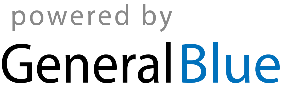 Apr 6	Easter MondayMay 10	Mother’s DayMay 24	PentecostMay 25	Whit MondayJun 5	Randol Fawkes Labour DayJul 10	Independence DayAug 3	Emancipation DayOct 12	National Heroes’ DayDec 25	Christmas DayDec 26	Boxing Day